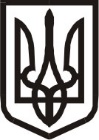 Виконавчий комітет Нетішинської міської радиХмельницької областіР І Ш Е Н Н Я14.12.2023					Нетішин				  № 442/2023Про затвердження поточних індивідуальних технологічних нормативів використання питної водиВідповідно до підпункту 21 пункту «а» статті 30 Закону України «Про місцеве самоврядування в Україні», статті 29 Закону України «Про питну воду, питне водопостачання та водовідведення», наказу Державного комітету України з питань житлово-комунального господарства від 15 листопада 2004 року № 205 «Про затвердження Порядку розроблення та затвердження технологічних нормативів використання питної води», наказу Міністерства регіонального розвитку, будівництва та житлово-комунального господарства України від            25 червня 2014 року № 179 «Про затвердження Порядку розроблення та затвердження технологічних нормативів використання питної води підприємствами, які надають послуги з централізованого водопостачання та/або відведення», розглянувши звернення ВСП «Київська дирекція» філії «БМЕС» АТ «Укрзалізниця», зареєстроване у виконавчому комітеті Нетішинської міської ради 16 листопада 2023 року за № 21/4348-01-09/2023, виконавчий комітет Нетішинської міської радиВИРІШИВ:1. Затвердити виробничому структурному підрозділу «Київська дирекція» філії «БМЕС» АТ «Укрзалізниця» поточні індивідуальні технологічні нормативи використання питної води по об’єкту: с. Старий Кривин (станція Кривин), Нетішинська міська територіальна громада, Шепетівського району Хмельницької області терміном на 5 років, згідно з додатком.2. Контроль за виконанням цього рішення покласти на першого заступника міського голови Олену Хоменко.Міський голова							Олександр СУПРУНЮК